 СОВЕТ  ДЕПУТАТОВ СЕЛЬСКОГО  ПОСЕЛЕНИЯ ДЕМШИНСКИЙ  СЕЛЬСОВЕТ Добринского муниципального района   Липецкой  областиРоссийской Федерации72-я  сессия  V созываР Е Ш Е Н И Е27.03.2020г.                             с. Демшинка                                  №  235–рсО внесении изменений в Положение  «О бюджетном процессе в сельском поселении Демшинский сельсовет Добринского муниципального района Липецкой области»         Рассмотрев  Протест Прокуратуры Добринского района  от 13.03.2020г. № 27-2020 на Положение  «О бюджетном процессе в сельском поселении Демшинский сельсовет Добринского муниципального района Липецкой области»,  руководствуясь  Бюджетным кодексом Российской Федерации», Уставом сельского поселения Демшинский сельсовет, учитывая решения постоянных комиссий, Совет депутатов сельского поселения Демшинский сельсоветРЕШИЛ:1. Принять изменения в Положение  «О бюджетном процессе в сельском поселении Демшинский сельсовет Добринского муниципального района Липецкой области» ( принятое решением № 218-рс от 26.01.2015г.  (в редакции решений № 248-рс от 13.08.2015г., № 9-рс от 28.10.2015г., № 47-рс от 12.07.2016г., № 94-рс от 28.08.2017г. № 114-рс от 06.12.2017г.) (прилагается).2. Направить указанный нормативно-правовой акт главе сельского поселения для подписания и официального обнародования.3. Настоящее решение вступает в силу со дня его официального обнародования.Председатель Совета депутатовсельского поселенияДемшинский сельсовет                                                                М.В. Бобков Приняты                                                          решением Совета депутатовсельского поселенияДемшинский сельсовет № 235 -рс    от 27.03.2020г.Изменения в Положение  «О бюджетном процессе в сельском поселении Демшинский сельсовет Добринского муниципального района Липецкой области» Внести в Положение бюджетном процессе сельского поселения Демшинский сельсовет Добринского муниципального района Липецкой области (принятое решением № 218-рс от 26.01.2015г (в редакции решений № 248-рс от 13.08.2015г., № 9-рс от 28.10.2015г., № 47-рс от 12.07.2016г., № 94-рс от 28.08.2017г. № 114-рс от 06.12.2017г.),  следующие изменения:С.т. 1. 1. В Статье 26. “Структура муниципального долга сельского поселения, виды и срочность  муниципальных долговых обязательств сельского поселения” п.2 изложить в следующей редакции:“2. Долговые обязательства сельского поселения могут существовать в виде обязательств по:1) ценным бумагам муниципального образования (муниципальным ценным бумагам);2) бюджетным кредитам, привлеченным в валюте Российской Федерации в местный бюджет из других бюджетов бюджетной системы Российской Федерации;3) бюджетным кредитам, привлеченным от Российской Федерации в иностранной валюте в рамках использования целевых иностранных кредитов;4) кредитам, привлеченным муниципальным образованием от кредитных организаций в валюте Российской Федерации;5) гарантиям муниципального образования (муниципальным гарантиям), выраженным в валюте Российской Федерации;6) муниципальным гарантиям, предоставленным Российской Федерации в иностранной валюте в рамках использования целевых иностранных кредитов;7) иным долговым обязательствам, возникшим до введения в действие настоящего Кодекса и отнесенным на муниципальный долг.”.1.1. п.3 изложить в следующей редакции:“3. В объем муниципального внутреннего долга сельского поселения включаются:1) номинальная сумма долга по муниципальным ценным бумагам, обязательства по которым выражены в валюте Российской Федерации;2) объем основного долга по бюджетным кредитам, привлеченным в местный бюджет из других бюджетов бюджетной системы Российской Федерации, обязательства по которым выражены в валюте Российской Федерации;3) объем основного долга по кредитам, привлеченным муниципальным образованием от кредитных организаций, обязательства по которым выражены в валюте Российской Федерации;4) объем обязательств по муниципальным гарантиям, выраженным в валюте Российской Федерации;5) объем иных непогашенных долговых обязательств муниципального образования в валюте Российской Федерации.”1.2. Дополнить пунктом 3.1. следующего содержания:“ 3.1. В объем муниципального внешнего долга включаются:1) объем основного долга по бюджетным кредитам в иностранной валюте, привлеченным муниципальным образованием от Российской Федерации в рамках использования целевых иностранных кредитов;2) объем обязательств по муниципальным гарантиям в иностранной валюте, предоставленным муниципальным образованием Российской Федерации в рамках использования целевых иностранных кредитов.”2. В  Статье 27. “Прекращение долговых обязательств сельского поселения, выраженных в валюте Российской Федерации, и их списание с муниципального долга сельского поселения” п. 1 изложить в следующей редакции:“1. В случае, если муниципальное долговое обязательство, выраженное в валюте Российской Федерации, не предъявлено к погашению (не совершены кредитором определенные условиями обязательства и муниципальными правовыми актами муниципального образования действия) в течение трех лет с даты, следующей за датой погашения, предусмотренной условиями муниципального долгового обязательства, указанное обязательство считается полностью прекращенным и списывается с муниципального долга, если иное не предусмотрено муниципальными правовыми актами Совета депутатов сельского поселения.”2.1. п. 5 изложить в следующей редакции:“5.       Долговые обязательства муниципального образования по муниципальным гарантиям в валюте Российской Федерации считаются полностью прекращенными при наступлении событий (обстоятельств), являющихся основанием прекращения муниципальных гарантий, и списываются с муниципального долга по мере наступления (получения сведений о наступлении) указанных событий (обстоятельств).      Списание с муниципального долга сельского поселения реструктурированных, а также погашенных (выкупленных) долговых обязательств осуществляется с учетом положений статей 105 и 113 Бюджетного кодекса Российской Федерации.”3. Статью 30. “Осуществление муниципальных заимствований”изложить в следующей редакции:   “ 1.  Под муниципальными заимствованиями понимается привлечение от имени публично-правового образования заемных средств в бюджет публично-правового образования путем размещения муниципальных ценных бумаг и в форме кредитов, по которым возникают долговые обязательства публично-правового образования как заемщика. Заимствования муниципального района в валюте Российской Федерации за пределами Российской Федерации не допускаются.      2. Под муниципальными внутренними заимствованиями понимается привлечение от имени муниципального образования заемных средств в местный бюджет путем размещения муниципальных ценных бумаг и в форме кредитов из других бюджетов бюджетной системы Российской Федерации и от кредитных организаций, по которым возникают долговые обязательства муниципального образования как заемщика, выраженные в валюте Российской Федерации.;3. Под муниципальными внешними заимствованиями понимается привлечение кредитов в местный бюджет из федерального бюджета от имени муниципального образования в рамках использования Российской Федерацией целевых иностранных кредитов, по которым возникают долговые обязательства муниципального образования перед Российской Федерацией, выраженные в иностранной валюте.4. Муниципальные внешние заимствования осуществляются в целях финансирования проектов, включенных в программу государственных внешних заимствований Российской Федерации на очередной финансовый год и плановый период.5. Муниципальное образование, отнесенное в соответствии со статьей 107.1 Бюджетного  Кодекса Российской Федерации к группе заемщиков со средним уровнем долговой устойчивости, не вправе осуществлять муниципальные заимствования, предоставлять муниципальные гарантии в объемах, приводящих к увеличению значений показателей долговой устойчивости муниципального образования, предусмотренных пунктом 5 статьи 107.1 Бюджетного  Кодекса Российской Федерации, до уровней, позволяющих отнести муниципальное образование к группе заемщиков с низким уровнем долговой устойчивости.6. Муниципальное образование, отнесенное в соответствии со статьей 107.1 Бюджетного  Кодекса Российской Федерации к группе заемщиков с низким уровнем долговой устойчивости, не вправе осуществлять муниципальные заимствования, предоставлять муниципальные гарантии в объемах, приводящих к увеличению значений показателей долговой устойчивости муниципального образования, предусмотренных пунктом 5 статьи 107.1 Бюджетного  Кодекса Российской Федерации».4. В  Статье 31. “Предельный объем муниципального долга сельского поселения” п.2 изложить в следующей редакции:“ 2. Муниципальное образование подлежит отнесению финансовым органом Липецкой области к одной из следующих групп заемщиков: с высоким уровнем долговой устойчивости, средним уровнем долговой устойчивости или низким уровнем долговой устойчивости.”4.1. П. 5 изложить в следующей редакции:“ 5. Отнесение муниципального образования к группам заемщиков, указанным в пункте 2 настоящей статьи, осуществляется следующим образом:1) к группе заемщиков с высоким уровнем долговой устойчивости относится муниципальное образование, имеющее значения показателей долговой устойчивости в следующих пределах:- не более 50 процентов для показателя "Объем муниципального долга к общему объему доходов соответствующего бюджета без учета безвозмездных поступлений (безвозмездных поступлений и (или) поступлений налоговых доходов по дополнительным нормативам отчислений от налога на доходы физических лиц)" (для муниципального образования, в отношении которого осуществляются меры, предусмотренные пунктом 4 статьи 136 Бюджетного  Кодекса Российской Федерации, - не более 25 процентов);- не более 13 процентов для показателя "Годовая сумма платежей по погашению и обслуживанию муниципального долга, возникшего по состоянию на 1 января очередного финансового года, без учета платежей, направляемых на досрочное погашение долговых обязательств со сроками погашения после 1 января года, следующего за очередным финансовым годом, к общему объему налоговых и неналоговых доходов местного бюджета и дотаций из бюджетов бюджетной системы Российской Федерации";- не более 5 процентов для показателя "Доля расходов на обслуживание муниципального долга в общем объеме расходов соответствующего бюджета, за исключением объема расходов, которые осуществляются за счет субвенций, предоставляемых из бюджетов бюджетной системы Российской Федерации";2) к группе заемщиков с низким уровнем долговой устойчивости относится муниципальное образование, имеющее значения не менее двух показателей долговой устойчивости, превышающие следующие уровни:- 85 процентов для показателя "Объем муниципального долга к общему объему доходов соответствующего бюджета без учета безвозмездных поступлений (безвозмездных поступлений и (или) поступлений налоговых доходов по дополнительным нормативам отчислений от налога на доходы физических лиц)" (для для муниципального образования, в отношении которого осуществляются меры, предусмотренные пунктом 4 статьи 136 Бюджетного  Кодекса Российской Федерации, - 45 процентов);- 18 процентов для показателя "Годовая сумма платежей по погашению и обслуживанию муниципального долга, возникшего по состоянию на 1 января очередного финансового года, без учета платежей, направляемых на досрочное погашение долговых обязательств со сроками погашения после 1 января года, следующего за очередным финансовым годом, к общему объему налоговых и неналоговых доходов местного бюджета и дотаций из бюджетов бюджетной системы Российской Федерации";- 8 процентов для показателя "Доля расходов на обслуживание муниципального долга в общем объеме расходов соответствующего бюджета, за исключением объема расходов, которые осуществляются за счет субвенций, предоставляемых из бюджетов бюджетной системы Российской Федерации";3) к группе заемщиков со средним уровнем долговой устойчивости относится муниципальное образование, не отнесенное к группам заемщиков с высоким и низким уровнем долговой устойчивости.5. Статью 32 “Программа муниципальных внутренних заимствований сельского поселения” изложить в следующей редакции:“1. Программой муниципальных внутренних заимствований определяются:1) объемы привлечения средств в местный бюджет и предельные сроки погашения долговых обязательств, возникающих при осуществлении муниципальных внутренних заимствований в очередном финансовом году и плановом периоде (очередном финансовом году), по видам соответствующих долговых обязательств;2) объемы погашения муниципальных долговых обязательств, выраженных в валюте Российской Федерации, по видам соответствующих долговых обязательств.2. Муниципальное образование, отнесенное в соответствии со статьей 107.1 Бюджетного  Кодекса Российской Федерации к группе заемщиков со средним уровнем долговой устойчивости, вправе осуществлять муниципальные заимствования, предоставлять муниципальные гарантии только в случае согласования с финансовым органом Липецкой области  программ государственных внутренних и внешних заимствований, государственных гарантий Липецкой области на очередной финансовый год и плановый период (программ муниципальных внутренних и внешних заимствований, муниципальных гарантий на очередной финансовый год и плановый период (очередной финансовый год), а также изменений в указанные программы.3. Программа муниципальных внутренних заимствований на очередной финансовый год и плановый период (очередной финансовый год) является приложением к решению о соответствующем бюджете на очередной финансовый год и плановый период (очередной финансовый год)”.6. П. 1 ст.46 «Порядок и сроки составления проекта бюджета» изложить в следующей  редакции:«1. Проект бюджета сельского поселения составляется на основе прогноза социально – экономического развития в  целях финансового обеспечения расходных обязательств;положениях послания Президента Российской Федерации Федеральному Собранию Российской Федерации, определяющих  политику (требования к бюджетной политике) в Российской Федерации;основных направлениях бюджетной, налоговой и таможенно-тарифной политики Российской Федерации (основных направлениях бюджетной и налоговой политики субъектов Российской Федерации, основных направлениях бюджетной и налоговой политики муниципальных образований) ».7. В Статье 64. “Представление, рассмотрение и утверждение годового отчета об исполнении бюджета сельского поселения” п.2 изложить  в следующей редакции:«2. Одновременно с годовым отчетом об исполнении бюджета сельского поселения представляются:- пояснительная записка к нему, содержащая анализ исполнения бюджета сельского поселения и бюджетной отчетности, и сведения о выполнении муниципального задания и (или) иных результатах использования бюджетных ассигнований, - проект решения об исполнении бюджета сельского поселения, иная бюджетная отчетность об исполнении соответствующего бюджета и бюджетная отчетность об исполнении соответствующего консолидированного бюджета, - отчет об использовании резервного фонда администрации сельского поселения;- сводный доклад о ходе реализации и оценки эффективности муниципальных программ сельского поселения, иные документы, предусмотренные бюджетным законодательством Российской Федерации».Ст.2 .Настоящие изменения вступают в силу с момента их официального обнародования.Глава сельского поселенияДемшинский сельсовет                                                         А.И. Двуреченских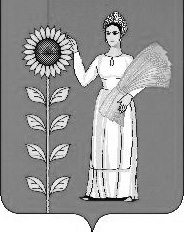 